2020年浙江工商大学新生杯八人制足球对抗赛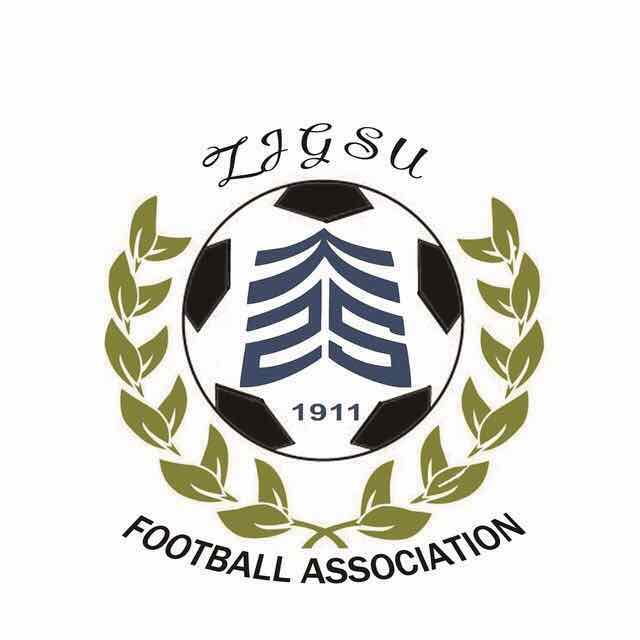   秩序册主办：浙江工商大学体育运动委员会承办：浙江工商大学体工部浙江工商大学Striker足球协会时间：2020年10月至11月2020年浙江工商大学新生杯八人制足球对抗赛秩序册主办单位浙江工商大学体育运动委员会承办单位浙江工商大学体育工作部   浙江工商大学Striker足球协会（以下简称足协）竞赛时间和地点2020年10月—2020年11月，浙江工商大学下沙校区第一足球场。参加方法各学院可报领队1人，教练1人，运动员8-18名（少于8人也可报名，由足球协会调剂任意两个学院合并参赛）比赛赛制小组赛采用分组单循环赛制，分别为三个四队组一个三队组，晋级积分排名前二的两支。淘汰赛八强队伍对阵不进行抽签，按照以下方式产生对阵双方：A组第1  VS  C组第2               C组第1  VS  A组第2B组第1  VS  D组第2               D组第1  VS  B组第2淘汰赛四强队伍抽签选择对手，没有小组回避原则淘汰赛采用单场淘汰赛制，胜者进入下一轮，负者淘汰。若常规比赛时间内双方仍为平局，则直接进行点球比赛，直到决出胜负无附加赛。-------------------------------------------------------------------------------------------------小组赛中每队胜一场得3分，平一场得1分，负一场得0分。名次排定规则为:1．积分相等队之间相互比赛积分多者，名次列前；2．积分相等队之间相互比赛净胜球多者，名次列前；3．积分相等队之间相互比赛进球多者，名次列前；4．积分相等队在全部比赛中净胜球多者，名次列前；5．积分相等队在全部比赛中进球数多者，名次列前；6．积分相等队在全部比赛中公平竞赛积分高者，名次列前（一张黄牌减1 分，两黄变一红减3 分，直接被出示红牌减4 分，一张黄牌加一张直接红牌减5 分）;7．以抽签的办法决定名次。-----------------------------------------------------------------在淘汰赛制的比赛中，70分钟结束后为平局，则直接以罚点球决定胜负。点球大战程序：裁判员选定用于踢球点球的球门采用投币方式，猜中的一方先踢裁判员对踢球点球做记录按照下列解释，两队应各踢5次双方轮流踢如果两队在踢满5次前，一队的进球数已多于另一队踢满5次时可能射中的球数，则不需再踢如果两队均已踢满5次，双方进球数相同或均未进球，则按同样轮流的顺序依次踢点球，直至同一轮中一方踢丢点球，一方踢进，则踢进的一方直接获胜。在踢球点球过程中，场上守门员受伤不能继续比赛时，可由竞赛规程规定的最大限额内被提名而尚未使用过的替补队员进行替换除上一条所述的情况，只有比赛结束时，包括在规定的延长期比赛结束时在场上的队员方可参加踢球点球每次应由不同的队员踢球点球，直至双方符合资格的队员（包括守门员）均踢过一次后，方可踢第二次在踢点球的过程中，符合资格的队员可以与守门员互换位置在踢点球的过程中，只允许符合资格的队员和执法裁判员在场内，其余无关人员应在场外。除踢点球的队员和两名守门员外，其他所有队员必须在中圈内在扑点球时守门员必须有一只脚不能离开球门线，若违反规则，点球踢进不进行重罚，若踢丢将进行重罚。球员在助跑过程中不得中途停止前进或虚晃射门，否则将取消点球资格；除非另有所述，有关足球竞赛规则和国际足球理事会的决议应在踢球点球决胜时实施比赛结束时，如果双方人数不等，人数多的一方应减去多出的人数以与对方人数一致，并通知裁判员出场队员的名字和号码。球队队长负责此事在开始踢球点球决胜之前，裁判员应确定留在中圈里的双方队员人数一致后再执行踢球点球比赛规则及相关规定执行国家体育总局审定的最新版本《足球竞赛规则》各队上场队员的足球鞋为皮面胶钉鞋或碎钉鞋，必须穿足球袜,佩戴护腿板。禁止佩戴饰物及眼镜（运动眼镜和隐形眼镜除外），违者一律不得上场比赛为十一人制，比赛时间为70分钟，上下半场各35分钟，中场休息为15分钟，比赛用球为5号球累计黄牌达两次者，自然停止下一场比赛资格；直接被出示红牌者当即停止当场比赛资格（严重恶意犯规直接取消本次杯赛比赛资格），将自然停止下一场比赛资格。八强赛（八进四）结束后所有球员进行一次清牌。各队应提前三十分钟到场，赛前十分钟将比赛大名单（比赛大名单表格及换人表格请各队负责人自行在足协对外邮箱或指定邮箱下载并打印）和所有球员的身份证明材料（如校园卡，身份证，不包括支付宝认证）交裁判组进行队员资格核查，以保证比赛按时进行。比赛开始后十五分钟内仍未上交有效证件则不允许该球员上场比赛。需要进行球员替换时由球队领队将填有相关信息的换人表格上交于第四官员，若无换人表格，该球队不能进行换人。球员上下场在球场中线处进行，且遵循先下后上的原则（除场上球员受伤离场外，若不遵守先下后上将给予上场球员黄牌警告）球队需自备统一颜色、样式的比赛服装，守门员服装颜色应与上场队员有明显区别。所报的所有队员号码必须清晰。无号，重号，号码与报名单不符，不得上场比赛。若更改号码上场比赛，按弄虚作假论处（出示黄牌警告并扣除保证金50元）每场比赛替补名单可报8人，同一场比赛中被换下场的运动员不可重新上场比赛，每场比赛每队可替换5人，由球队领队将球员替换单交至该场比赛四官，没有球员替换单不予替换场上球员如果队员违反下列九种犯规中的任何一种，将被警告并出示黄牌：犯有非体育道德行为；以过分的语言或行动表示异议；延误比赛重新开始；拉拽球衣进行阻碍反击的行为；对方高速行进过程中的故意阻挡犯规；比赛中故意推人的行为；当以角球或任意球重新开始比赛时，不退出规定的距离；未得到裁判员许可进入或重新进入比赛场地；未得到裁判员许可故意离开比赛场地。如果队员违反下列九种犯规中的任何一种，将被罚令出场并出示红牌：严重犯规；暴力行为；向对方或其他任何人吐唾沫；用故意手球破坏对方的进球或明显的进球得分机会(不包括守门员在本方罚球区内)；亮鞋钉且不收脚的铲球动作；侧后方的铲球动作；故意用手阻碍皮球向球门移动的行为；使用无礼的、侮辱的或辱骂性的语言及动作；在同一场比赛中得到第二次黄牌警告。被罚令出场的队员必须立即离开比赛场地附近和技术区域内。若比赛过程中出现球员暴力行为、辱骂裁判等行为，足协将会对相关人员酌情进行禁赛处罚，情节严重者终身不得参加由足协举办的各项足球赛事。比赛弃权及处罚：下列情况之一的运动队均属比赛弃权：并非不可抗拒的原因，且未获足协批准，未按时(比赛开始后超过15分钟)参加或参加完规定赛程的比赛拒绝按照裁判员的要求立即恢复中断的比赛有正处于停赛期间，尚未被允许参赛的运动员代表该队参加比赛拒绝足协的安排参加补赛或改期的比赛运动员在比赛中场上队员不足5人时，比赛终止，判对方3比0获胜。如果比赛的实际比分净胜球大于或等于3球，则以当时的实际比赛记过为准处罚方式：弃赛的队伍将被判0：3输掉比赛，若无原因并尚未通知足协而弃赛的行为将视为自动弃权所有比赛，并没收所有保证金；如遇全校或者全院性的活动，队伍无法凑足最低上场人数的，需于原定赛程前三天提交调赛申请表等待审核浙江工商大学Striker足球协会拥有本届新生杯最终解释权*点球的判罚规则及点球规范判罚原则：1.防守球员在禁区内推搡，拉拽进攻方球员；2.防守球员在禁区内有意放倒进攻球员的行为；3.防守球员在禁区内因扩大防守面积而造成的手球行为（不论是否有意）；点球规范：1.在主裁哨响后才能射点球（任意球）；2.任何无关球员不得提前进入禁区内。若射点球方球员提前进入禁区，即使射进点球也要求重罚；若被射点球方球员提前进入禁区，即使没罚进，也要求重罚，若罚进，则依然有效；3.射点球球员在助跑过程中不得中途停止前进或虚晃射门，否则取消点球资格；保证金制度为保证“新生杯”足球比赛安全顺利的进行，每支球队报名时将收取300元的保证金，若出现违反体育道德、辱骂殴打球员或裁判或场边观众、恶意犯规等违规行为或不遵守足协制定的规范时，足协将会根据具体情况扣取部分或全部扣取上缴的保证金。若未出现上述违规行为时足协在比赛全部结束后将保证金全部退还。本规程解释权属主办单位，未尽事宜，另行通知。特别注意:上场队员必须佩戴护腿板（护腿板必须由球袜全部包住），佩戴运动眼镜或隐形眼镜，严禁佩戴框架眼镜比赛，如有发现违例，该球员不能上场比赛，并将给予一定纪律处分。各队伍应严格按照主办方发布的赛程进行比赛，若有特殊情况（只包括学院或学校级别的集体活动）需要更改比赛时间，则须提前三天填写调赛申请表向主办方提出申请，经批准后方能更改。球队需自备统一颜色、样式的比赛服装，守门员服装颜色应与上场队员有明显区别。所报的所有队员号码必须清晰。无号，重号，号码与报名单不符，不得上场比赛。若更改号码上场比赛，按弄虚作假论处（出示黄牌警告并扣除保证金50元）。各队应提前三十分钟到场，赛前十分钟将比赛大名单（比赛大名单表格及换人表格请各队负责人自行在足协对外邮箱或指定邮箱下载并打印）和所有球员的身份证明材料（如校园卡，身份证，不包括支付宝认证）交裁判组进行队员资格核查，以保证比赛按时进行。比赛开始后十五分钟内仍未上交有效证件则不允许该球员上场比赛。各领队应于比赛前一天晚上八点前将电子版大名单上传于足协活动部邮箱，多次拖延或晚交大名单的队伍将扣取一定保证金。对因恶劣天气或赛场秩序混乱造成比赛中断的处理 因恶劣天气或赛场秩序混乱造成比赛中断的，主裁将立即吹停比赛并观察场上形势，当值主裁有权决定是否恢复比赛，双方球队需服从其的决定。 若主裁决定恢复比赛，而一方或双方球队拒不执行，则按一方或双方罢赛处理。 若比赛不能在一小时内恢复，主裁应作出中止比赛的决定。由第四官员征求各方意见后决定补赛的时间（需在下一轮比赛之前）和地点，补赛从中断时间起恢复。 补赛如不能在下一轮比赛前进行，则由第四官员和裁判员报告足协，由足协作出处理决定。以足协作出的决定为最终决定。                                    浙江工商大学体育运动委员会                                    浙江工商大学体工部                                    浙江工商大学Striker足球协会2020-8-26